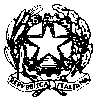 Ministero dell’Istruzione, dell’Università e della RicercaIstituto Comprensivo Statale “G.Rodari”Via Aquileia, 1 – 20021 Baranzate (Mi)Tel/fax 02-3561839Cod. Fiscale 80126410150 Cod. meccanografico MIIC8A900Ce-mail: miic8a900c@istruzione.it – pec: miic8a900c@pec.istruzione.itCirc. n. 153Baranzate, 24 maggio 2021ALLE FAMIGLIEAI DOCENTISCUOLA PRIMARIAOggetto: Modalità di erogazione del servizio scolastico nella Scuola Primaria Rodari dal 26 al 28 maggio 2021Il Dirigente ScolasticoVista la Nota Congiunta USR Lombardia e Regione Lombardia Prot. 4243 del 02-03-2021 concernente l'avvio della campagna di vaccinazione anti-SARS-CoV-2/COVID-19 rivolta a tutto il personale delle istituzioni scolastiche statali;Vista la Nota della DL della Regione Lombardia Prot. R1.2021.0002552 del 26 marzo 2021 concernente il secondo aggiornamento della campagna di vaccinazione del personale scolastico;Vista l'Ordinanza del Commissario straordinario per l'emergenza COVID-19 n. 6 del 9 aprile 2021; Data atto che nella prima settimana di marzo 2021 la maggioranza del personale docente e ATA dell’Istituto ha ricevuto la prima dose di vaccino con contestuale fissazione della data per la somministrazione della seconda dose;Vista la comunicazione della Regione Lombardia, disponibile sul portale dedicato https://www.regione.lombardia.it/wps/portal/istituzionale/HP/vaccinazionicovid, che informa che a partire dal 13 aprile 2021 la piattaforma di adesione alla campagna vaccinale per il personale scolastico docente e non docente non sarà più attiva e che gli appuntamenti per la somministrazione del vaccino già fissati entro la data di mercoledì 14 aprile 2021 (compreso) non subiranno variazioni o annullamenti;Visti gli appuntamenti calendarizzati per il personale scolastico (docenti, non docenti ed educatori) dell’Istituto nelle giornate del 26, 27 e 28 maggio 2021;Visto il terzo Rapporto sulla Sorveglianza dei vaccini COVID-19 dell’AIFA (Agenzia Italiana del Farmaco) pubblicato il 15/04/2021, relativo al periodo dal 27/12/2020 al 26/03/2021 in cui si evidenzia che gli eventi avversi e/o le reazioni alla vaccinazione (febbre, cefalea, dolori muscolari/articolari, dolore in sede di iniezione, brividi e nausea…) insorgono prevalentemente lo stesso giorno della vaccinazione o il giorno successivo (87% dei casi);Visto l'art 5 del DM 382/98 e la Circolare Ministeriale 119/99, che consentono al Dirigente Scolastico di adottare tutte le misure organizzative necessarie finalizzate al mantenimento di una condizione di salute e sicurezza;Considerata la necessità di assicurare la continuità di erogazione e la miglior gestione del servizio scolastico, consentendo al contempo al numeroso personale coinvolto di recarsi presso il centro vaccinale per procedere celermente e in sicurezza alle operazioni di richiamo vaccinale, secondo il calendario comunicato agli interessati;DISPONEche per le giornate di mercoledì 26, giovedì 27 e venerdì 28 maggio 2021 il servizio scolastico sarà erogato secondo le seguenti modalità:SCUOLA PRIMARIA RODARI: tutte le classi saranno in presenza dalle ore 8.30 alle ore 12:30 (senza servizio mensa).SCUOLE DELL’INFANZIA E SCUOLA SECONDARIA DI I GRADO: orario regolare.Tutti i docenti della scuola primaria, compatibilmente con il loro calendario vaccinale, presteranno servizio in orario antimeridiano secondo le indicazioni fornite dalla referente di plesso. I docenti che non potranno prendere servizio perché convocati per il vaccino alle prime ore del mattino dovranno richiedere un apposito permesso e portare successivamente il giustificativo rilasciato dal centro vaccinale.I collaboratori scolastici continueranno la loro attività in presenza ma potranno beneficiare di una flessibilità negli orari compatibile con le esigenze organizzative dell’Istituto.Il Dirigente Scolasticoprof. Marco Morini